United States of America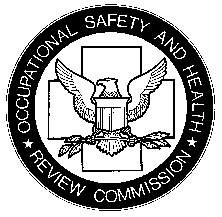 OCCUPATIONAL SAFETY AND HEALTH REVIEW COMMISSION1120 20th Street, N.W., Ninth FloorWashington, DC 20036-3457Phone: (202) 606-5405	Fax: (202) 606-5409	Notice of Order and ReportIn Reference To:Secretary of Labor v.  OSHRC Docket No.Judge’s report.  The enclosed Order Terminating Proceeding acknowledges that the parties have resolved certain contested citation items and proposed penalties and agreed to terminate the proceeding before the Commission in whole (or in part) by filing a Notification of Settlement (or a Notification of Partial Settlement) pursuant to Commission Rule 100, 29 C.F.R. § 2200.100.  The Order Terminating Proceeding, together with all other items comprising the record, shall be sent promptly to the Commission's Executive Secretary for docketing, and shall constitute the report of this Administrative Law Judge pursuant to section 12(j) of the Occupational Safety and Health Act of 1970 (the Act), 29 U.S.C. § 661(j). Commission final order.  The Order Terminating Proceeding shall become a final order of the Commission thirty (30) days from the date of its docketing by the Executive Secretary, unless review thereof is directed by a Commission member within that time.  See section 12(j) of the Act; Commission Rule 90(f), 29 C.F.R. § 2200.90(f).  Correction of errors in the Judge’s report.  Up to the time that either the Commission directs review of the Order Terminating Proceedings or the order becomes a final order of the Commission, a request to correct clerical errors arising through oversight or inadvertence in the Order Terminating Proceeding or in other parts of the Judge’s report shall be filed, by motion, with the undersigned Judge, pursuant to Commission Rule 90(b)(4)(i), 29 C.F.R. § 2200.90(b)(4)(i).  Motions shall conform to Commission Rule 40, 29 C.F.R. § 2200.40.Filing with Executive Secretary.  Except for motions filed to correct errors in the Judge’s report discussed in paragraph 3 above, on or after the date that the Executive Secretary dockets the Judge’s report all items, including motions, shall be filed with the Executive Secretary at the address noted below.  See Commission Rule 90(d), 29 C.F.R. § 2200.90(d). Executive SecretaryOccupational Safety and Health Review CommissionOne Lafayette Centre1120 20th Street NW, Suite 980Washington, D.C. 20036-3457                                                        	______________________________	Administrative Law JudgeDated: 